Znak sprawy: ZZP.261.ZO.24.2019						Kraków, 15.05.2019 r.Zapytanie ofertowePolskie Wydawnictwo Muzyczne zwraca się z prośbą o przedstawienie oferty na: usługi wykonywania składów partytur wraz z naniesieniem poprawek po korektach wydawniczych i/lub autorskich oraz ekstrakcja głosów różnych publikacji Polskiego Wydawnictwa Muzycznego: utworów solowych, kameralnych i chóralnych (w tym pedagogicznych lub zapisanych z wykorzystaniem notacji graficznej) oraz przykładów nutowych do publikacji książkowych.Opis przedmiotu zamówienia:Przedmiotem zamówienia są usługi wykonywania składów partytur wraz z naniesieniem poprawek po korektach wydawniczych i/lub autorskich oraz ekstrakcja głosów różnych publikacji Polskiego Wydawnictwa Muzycznego: utworów solowych, kameralnych i chóralnych (w tym pedagogicznych lub zapisanych z wykorzystaniem notacji graficznej) oraz przykładów nutowych do publikacji książkowych. Zamawiający zastrzega, że w ramach umowy może zlecić następujące prace:skład partytury wraz z naniesieniem poprawek po korektach wydawniczych i/lub autorskich oraz ekstrakcję głosów wraz z naniesieniem poprawek po korekcie do głosów i partytury (kategoria 1)skład partytury wraz z naniesieniem poprawek po korektach wydawniczych i/lub autorskich (kategoria 2)naniesienie poprawek po korektach wydawniczych i/lub autorskich oraz ekstrakcję głosów wraz z naniesieniem poprawek po korekcie do głosów i partytury (kategoria 3)naniesienie poprawek po korektach wydawniczych i/lub autorskich do materiałów przesłanych przez zamawiającego (kategoria 4)Zamówienie jest podzielone na dwa zadania:a) Zadanie I – dotyczy prac przygotowanych w programie Sibelius (wersja 7.5 lub wyższa)b) Zadanie II – dotyczy prac przygotowanych w programie Finale (wersja 2014 lub wyższa)Zamawiający dopuszcza składanie ofert częściowych na zadanie 1 i/lub zadanie 2.Umowa ramowaZamawiający przewiduje zawarcie umów ramowych na okres 12 miesięcy, na podstawie których będzie mógł udzielić Wykonawcom zamówień cząstkowych.Umowa ramowa zostanie zawarta:W zadaniu I z maksymalnie czterema Wykonawcami, którzy złożyli odpowiednio  najkorzystniejsze oferty z próbkami przygotowanymi w programie Sibelius (wersja 7.5 lub wyższa)W zadaniu II z maksymalnie trzema Wykonawcami, którzy złożyli odpowiednio trzy najkorzystniejsze oferty z próbkami składu przygotowanymi w programie Finale (wersja 2014 lub wyższa). Zaproszenie do złożenia ofert cząstkowych będzie skierowane do: wszystkich kopistów – w przypadku oferty cząstkowej dotyczącej składu partytury 
i wykonania pozostałych czynności określonych w zamówieniu cząstkowym (kategorie1 i 2)kopistów pracujących w programie, w którym Zamawiający przekazuje skład do naniesienia poprawek i wykonania pozostałych czynności określonych w zamówieniu cząstkowym (kategorie 3 i 4)Zaproszenie do złożenia ofert cząstkowych będzie zawierało każdorazowo: tytuł publikacji,opis typu pracy tj. kategorię (skład partytury, naniesienie poprawek po dwóch korektach wydawniczych lub korekcie wydawniczej i autorskiej, ekstrakcję głosów, naniesienie poprawek po korektach wydawniczych do głosów i partytury)maksymalny termin realizacjipodstawę do składu / naniesienia poprawek (do wglądu)docelowy format składuZamawiający zastrzega, że nie gwarantuje zlecenia zamówień cząstkowych na kwotę maksymalnego wynagrodzenia wskazanego w umowie ramowej i z tego tytułu nie przysługuje Wykonawcom żadne roszczenie.Zamawiający zaprosi Wykonawców będących stronami umowy ramowej do składania ofert (cząstkowych) w formie określonej w zaproszeniu i:zastosuje te same warunki udziału w postępowaniu i warunki realizacji zamówienia, które stosowano przy zawarciu umowy ramowej, a w razie potrzeby bardziej sprecyzowane warunki, orazzaprosi do składania ofert wszystkich wykonawców, z którymi zawarł umowę ramową, orazwyznaczy termin składania ofert z uwzględnieniem złożoności przedmiotu zamówienia i czasu niezbędnego do przygotowania i złożenia ofert w odniesieniu do każdego zamówienia.Wykonawcy w odpowiedzi na zaproszenie, o którym mowa w pkt. 6, składają oferty cząstkowe, zawierające warunki realizacji, takie jak wynagrodzenie za stronę podstawy i/lub za stronę głosu (uwzględniając w wycenie naniesienie koniecznych poprawek). Ceny powinny być nie mniej korzystne (wyższe)  niż w ofertach pierwotnych.Warunki realizacjiSzczegółowa liczba stron podstawy i format partytury są wskazywane w momencie składania zapytania cząstkowego.Podstawa do składu i/lub naniesienia korekty jest zapisana w pliku o formacie PDF, a podstawa do naniesienia poprawek (plik po składzie dostarczany przez Zamawiającego) w pliku programu Sibelius lub Finale.Pliki PDF i/lub pliki otwarte (Sibelius / Finale) całości ww. publikacji zostaną przesłane drogą mailową do Wykonawcy.Od Wykonawcy oczekuje się: wykonania składu, naniesienia wszystkich poprawek po dwóch korektach wydawniczych lub korekcie wydawniczej i autorskiej oraz, o ile wskazano w zamówieniu cząstkowym, ekstrakcji głosów wraz z naniesieniem poprawek po korekcie wydawniczej do głosów i partytury, lubnaniesienia wszystkich poprawek po dwóch korektach wydawniczych lub korekcie wydawniczej i autorskiej oraz, o ile wskazano w zamówieniu cząstkowym, ekstrakcji głosów wraz z naniesieniem poprawek po korekcie wydawniczej do głosów i partytury,zgodnie z przedmiotem zamówienia cząstkowego. Wykonawca przekaże gotowy materiał jako pliki pdf oraz pliki otwarte (Sibelius, w wersji 7.5 lub wyższej lub Finale, w wersji 2014 lub wyższej) drogą mailową.Termin realizacji zamówienia określany będzie każdorazowo w zamówieniu cząstkowym. Maksymalny dopuszczalny przez zamawiającego termin realizacji zamówienia nie przekroczy 21 dni kalendarzowych na skład, 10 dni kalendarzowych na naniesienie poprawek, 14 dni na ekstrakcję głosów od dnia przekazania materiałów przez Zamawiającego.Ogólne zasady redagowania publikacji nutowych przyjęte przez Polskie Wydawnictwo Muzycznew składzie, tytuł, podtytuł i stopki powinny zostać wprowadzone czcionką Arial, we wszystkich tekstach objaśnień przy nutach powinna być zastosowana ta sama czcionka: Times New Roman. Szczegółowe wytyczne dotyczące krojów i stopnia pisma, wcięć, marginesów i ustawień technicznych programu określono w załączniku  nr 2 – szablonznaki interpunkcyjne powinny być używane zgodnie z polskimi lub odpowiednio włoskimi lub angielskimi zasadami typograficznymiw składzie nutowym powinny być zastosowane domyślne czcionki programów, wprowadzenie innych czcionek jest możliwe tylko za zgodą redaktora prowadzącego tytułwszystkie nowe, nietypowe symbole użyte w składzie powinny być przygotowane zgodnie z zasadami projektowania pism drukarskich i nawiązujące do konstrukcji pism nutowych oraz zostać przesłane redaktorowi prowadzącemu tytuło ile nie wskazano inaczej, obowiązują reguły notacji zgodne z założeniami przedstawionymi w książce Elaine Gould Behind Bars, Faber Music Ltd, 2014wszelkie rozbieżności pomiędzy podstawą a nowym składem należy konsultować z redaktorem prowadzącym tytuł Dodatkowe zasady lub ich modyfikacje związane z charakterem publikacji będą przekazywane w zaproszeniu do złożenia oferty cząstkowej. Wszelkie wątpliwości odnośnie wytycznych należy w trakcie prac konsultować z redaktorem prowadzącym. Warunki płatności30 dni od daty dostarczenia prawidłowo wystawionej faktury/rachunku.   Kryteria oceny ofertyOferty dopuszczone do rozpatrzenia zostaną ocenione wg następujących kryteriów i wag:Cena – waga 20% - liczone dla każdego zadania oddzielniePunkty za kryterium cena zostaną obliczone wg następującego wzoru:		LC =  × 20% × 100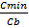 gdzie LC – oznacza liczbę punktów przyznanych w ofercie za kryterium CenaCmin – oznacza cenę brutto z oferty z najniższą ceną spośród ocenianych ofertCb – oznacza cenę brutto oferty z ocenianej ofertyPrzy obliczaniu liczby punktów Zamawiający będzie zaokrąglał wyniki do dwóch miejsc po przecinku (z zastosowaniem reguł matematycznych).Ceny jednostkowe brutto Wykonawcy muszą zawierać wszystkie koszty jakie ponosi Zamawiający 
w przypadku wyboru oferty Wykonawcy.Łączna cena oferty brutto wyliczona będzie jedynie na potrzeby porównania i oceny ofert. Do umowy ramowej jako maksymalna jej wartość zostanie wpisana kwota jaką Zamawiający zamierza przeznaczyć na sfinansowanie niniejszego zamówienia.Kwalifikacje Wykonawcy z uwzględnieniem wykształcenia muzycznego – waga 5% - liczone dla każdego zadania oddzielniePoniższe kwalifikację dotyczą kwalifikacji Wykonawcy będącego osobą fizyczną osobiście wykonującego zamówienie lub osoby skierowanej do realizacji zamówienia przez Wykonawcę niebędącego osobą fizyczną. wykształcenie muzyczne podstawowe: 1 pktwykształcenie muzyczne średnie: 2 pkt wyższe wykształcenie muzyczne: 5 pkt doświadczenie Oferenta – waga 15% - liczone dla każdego zadania oddzielnieliczba wydawnictw, firm i instytucji lub osób prywatnych, z którymi Oferent współpracował składając teksty nutowe (max 2 pkt):1–4 – 1 pkt5 i powyżej – 2 pktprzedział liczbowy wykonanych przez Oferenta składów nutowych (pojedynczych utworów) w notacji tradycyjnej w okresie ostatnich trzech lat (max 2 pkt):1–10 – 1 pktpowyżej 10 – 2 pktprzedział liczbowy wykonanych przez Oferenta składów nutowych (pojedynczych utworów) z wykorzystaniem notacji graficznej w okresie ostatnich trzech lat (max 2 pkt):1–7 – 1 pktpowyżej 7 – 2 pktrodzaj wykonanych prac (max 7 pkt; punkty sumują się)utwory solowe i kameralne do 3 wykonawców – 1 pktutwory wokalne z tekstem – 1 pktutwory kameralne (powyżej 3 wykonawców) lub orkiestrowe – 2 pktwielkie formy wokalno-instrumentalne – 3 pktjak długo Oferent zajmuje się składem nut (przedział liczbowy w latach) (max 2 pkt)1–7 lat – 1 pktpowyżej 7 lat – 2 pktPróbki składu i naniesienia korekty– waga 60% W celu potwierdzenia, że oferowana usługa odpowiada wymaganiom określonym przez Zamawiającego, Zamawiający żąda załączenia do oferty dwóch próbek:składu partytury na podstawie załącznika nr 3 – podstawa do próbki składu; skład powinien być przygotowany w formacie A4 leżącym, z pięciolinią nie mniejszą niż 3 mm,naniesienia korekty na podstawie załącznika nr 4 – podstawa do próbki naniesienia korekty Sibelius, załącznika nr 5– podstawa do próbki naniesienia korekty Finale oraz załącznika nr 6 – korekta Sibelius, załącznika nr 7 – korekta Finale.Bezbłędna próbka zostanie oceniona na max. 30 pkt. Każde odstępstwo od specyfikacji i podstawy (zarówno pojedynczy błąd tekstowy, np. wysokości dźwięku/rytmiki/artykulacji, jak i błąd powtarzający się, np. niewłaściwy styl czcionki w obrębie całego przykładu) jest traktowane jako jeden błąd i obniża punktację o 1 pkt. Próbka będzie sprawdzana również pod kątem poprawnego posługiwania się programem notacyjnym, w szczególności:prawidłowego i konsekwentnego użycia stylów lub kategorii, dodawania nowych określeń do odpowiedniej grupyprawidłowego definiowania transpozycji pięciolinii instrumentów transponującychrozróżniania stylów elementów graficznych ze względu na ich semantykę optymalnego rozdysponowania systemów i pięciolinii na stronach widzących (zbliżone światło między pojedynczymi pięcioliniami, zbliżone (większe) światło pomiędzy grupami instrumentów)wyraźne odstępy między systemami (w partyturach)prawidłowego związania każdego tekstowego określenia muzycznego z materiałem dźwiękowymoptymalizacji pracy programu – stosowaniem globalnych rozwiązań programu, zamiast ręcznego ustawiania pojedynczych elementów).Nieprzesłanie próbki ocenione jest na 0 pkt.Zamawiający jako podstawy do opracowania próbek przekazuje według swojej wiedzy i doświadczenia materiały najbardziej skomplikowane spośród materiałów które zamierza przekazywać do realizacji zamówienia. Wykonawca dokonując wyceny usług na skład, ekstrakcję głosów oraz naniesienie poprawek winien wziąć pod uwagę stopień skomplikowania pracy.Osoba upoważniona do kontaktu z Wykonawcami specjalista ds. zamówień publicznych: Karolina Ciesielska e-mail: zamowienia_publiczne@pwm.com.plSposób przygotowania ofertyPrzesłana oferta powinna zawierać:Wypełniony formularz oferty – zgodny ze wzorem stanowiącym Załącznik nr 1 do niniejszego zapytania. Przesłany formularz musi być podpisany przez osobę upoważnioną do reprezentacji Wykonawcy. W przypadku przesyłania formularza oferty w formie elektronicznej konieczne jest zeskanowanie dokumentu wraz z odręcznym podpisem.W przypadku podpisywania oferty przez pełnomocnika – pełnomocnictwo do reprezentowania Wykonawcy powinno być dołączone do oferty w formie oryginału lub kopii poświadczonej za zgodność z oryginałem przez Wykonawcę.Aktualny odpis z właściwego rejestru wystawiony nie wcześniej niż 6 miesięcy przed terminem składania ofert, potwierdzony za zgodność z oryginałem w przypadku, gdy Wykonawca prowadzi działalność gospodarczą.2 próbki - jedną próbkę składu oraz jedną próbkę składu po naniesieniu poprawek w formacie PDF oraz pliku otwartym (Sibelius ver. 7.5 lub wyższa lub Finale ver. 2014 lub wyższa). Termin przesłania ofertyProsimy o złożenie oferty w siedzibie Zamawiającego w terminie: do 29.05.2019 roku do godz. 10.00.Termin związania ofertą: 30 dni od dnia upływu terminu składania Ofert.Zamawiający wymaga przesłania oferty w formie elektronicznej na adres: zamowienia_publiczne@pwm.com.plInformacje dodatkowea) Postępowanie o udzielenie zamówienia nie podlega przepisom ustawy z dnia 29 stycznia 2004 r. Prawo zamówień publicznych (tekst jedn. Dz. U. z 2018 r. poz. 1986 ze zm). b)	Postępowanie prowadzone jest w języku polskim. Oświadczenia, wnioski, zawiadomienia oraz informacje Zamawiający i Wykonawcy przekazują pisemnie lub za pośrednictwem poczty elektronicznej, na adres: zamowienia_publiczne@pwm.com.plc)	Zamawiający wykluczy z postępowania Wykonawcę, który:•	nie wykonał albo w istotnym stopniu nienależycie wykonał wcześniejszą umowę w sprawie zamówienia publicznego, zawartą z Zamawiającym, w okresie ostatnich 3 lat.d)	Oferta Wykonawcy podlega odrzuceniu, jeżeli:•	Oferta nie odpowiada wymaganiom określonym przez Zamawiającego, w tym Wykonawca nie spełnia warunków udziału w postępowaniu lub innych wymagań określonych przez Zamawiającego,•	Oferta Wykonawcy zawiera rażąco niską cenę wykonania przedmiotu zamówienia,•	Oferta Wykonawcy jest nieważna na gruncie obowiązujących przepisów prawa,•	Wykonawca nie wyraził zgody na poprawienie innych omyłek w Ofercie w terminie wyznaczonym przez Zamawiającego,•	Wykonawca nie uzupełnił lub nie złożył wyjaśnień dotyczących jego Oferty na wezwanie Zamawiającego.e)	Zamawiający zastrzega sobie prawo zmiany niniejszego zapytania, a także unieważnienia postępowania bez wyłonienia Wykonawcy i bez podawania przyczyn. Postępowanie może zostać unieważnione 
w szczególności w przypadku, gdy:•	w Postępowaniu nie złożono żadnej Oferty lub wszystkie Oferty podlegają odrzuceniu, •	cena Oferty Najkorzystniejszej przewyższa kwotę, która została przeznaczona na sfinansowanie zamówienia, chyba że możliwe jest zwiększenie tej kwoty do ceny Oferty Najkorzystniejszej, co zaakceptował Kierownik Zamawiającego lub osoba posiadająca stosowne pełnomocnictwo,•	postępowanie jest dotknięte wadą lub błędem,•	udzielenie zamówienia na oferowanych warunkach nie leży w interesie PWM,•	wystąpiła istotna zmiana okoliczności powodująca, że prowadzenie postępowania lub wykonanie zamówienia nie leży w interesie PWM, czego nie można było wcześniej przewidzieć.f)	Potencjalni Wykonawcy nie będą uprawnieni do występowania z jakimikolwiek roszczeniami pieniężnymi lub niepieniężnymi wobec Zamawiającego w związku niniejszym zapytaniem ofertowym, 
w tym z tytułu poniesionych przez nich kosztów i szkód, w szczególności w przypadku odstąpienia przez niego od postępowania lub wyboru innego Wykonawcy. g)	W przypadku złożenia oferty niekompletnej lub zawierającej błędy Zamawiający dopuszcza możliwość uzupełnienia dokumentów (w tym próbki), oświadczeń lub złożenia wyjaśnień ich dotyczących. Zamawiający może ograniczyć podmiotowo zakres wyjaśnień i uzupełnień tylko w odniesieniu do oferty Wykonawcy, którego oferta została najwyżej oceniona.h)	Zamawiający skontaktuje się z wybranym Wykonawcą i poinformuje drogą mailową o wyborze oferty. Ponadto wybór danego Wykonawcy zostanie ogłoszony na stronie internetowej Zamawiającego.i)	Zamawiający może najpierw dokonać oceny ofert, a następnie zbadać, czy oferta Wykonawcy, którego oferta została oceniona jako najkorzystniejsza, nie podlega wykluczeniu oraz czy spełnia warunki udziału w postępowaniu.Klauzula informacyjna w zakresie przetwarzania danych osobowychAdministratorem danych osobowych osób fizycznych wskazanych w toku postępowania o udzielenie zamówienia, jest Polskie Wydawnictwo Muzyczne w Krakowie z siedzibą przy al. Krasińskiego 11a, 31-111. Dane osobowe będą przetwarzane w celu udzielenia zamówienia oraz wypełnienia obowiązku archiwizacyjnego. Dane osobowe wskazanych osób będą przetwarzane na podstawie art. 6 ust. 1 lit. c) Rozporządzenia Parlamentu Europejskiego i Rady (UE) 2016/679 z dnia 27 kwietnia 2016 r. w sprawie ochrony osób fizycznych w związku z przetwarzaniem danych osobowych i w sprawie swobodnego przepływu takich danych oraz uchylenia dyrektywy 95/46/WE (RODO). Podanie danych jest dobrowolne, ale niezbędne do przeprowadzenia postępowania o udzielenie zamówienia. Osobom, których dane dotyczą, przysługuje prawo do żądania dostępu do swoich danych osobowych, ich sprostowania, oraz do ograniczenia ich przetwarzania. Ponadto osoby, których dane dotyczą mają prawo do wniesienia skargi do Prezesa Urzędu Ochrony Danych Osobowych. Osobom, których dane dotyczą nie przysługuje prawo do usunięcia danych osobowych w związku z art. 17 ust. 3 lit. b, d lub e RODO , prawo do przenoszenia danych osobowych, o którym mowa w art. 20 RODO , prawo sprzeciwu na podstawie art. 21 RODO, wobec przetwarzania danych osobowych, gdyż podstawą prawną przetwarzania danych osobowych jest art. 6 ust. 1 lit. c RODO. Dane osobowe będą przetwarzane przez okres związany z przeprowadzeniem postępowania o udzielenie zamówienia publicznego, a także później tj. w związku z realizacją obowiązku archiwizacyjnego. Odbiorcami Państwa danych osobowych będą te podmioty, którym mamy obowiązek przekazywania danych na gruncie obowiązujących przepisów prawa, w tym ustawy o dostępie do informacji publicznej. W przypadku jakichkolwiek pytań w zakresie RODO możliwy jest kontakt poprzez adres email: iod@pwm.com.pl Po stronie Wykonawcy leży obowiązek uzyskania zgody osoby fizycznej na wskazanie jej danych w postępowaniu o udzielenie zamówienia, w tym w składanej ofercie.Zatwierdził: